Okresní bytové družstvo Kladno, Emila Zahrádky 851,  272 04 KLADNO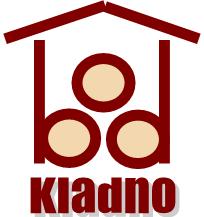  IČ : 00222682, zapsáno v OR u MS Praha oddíl Dr XCIX, vl. 811	 Telefon: 312269081,                                                                                e-mail: obd@volny.cz Mobil: 734748586                                                                               web: www.obdkladno.cz UKONČENÍ ČLENSTVÍ DOHODOUČlen družstva :Příjmení a jméno : …………………………………..Rodné jméno : ………………… Stav : ……………Státní příslušnost : ………… Datum narození : …………………… Místo, okres : ………………………Trvalé bydliště : …………………………………………………………………………………………………Korespondenční adresa* : ……………………………………………………………………………………Telefon : …………………………………  E-mail : …………………… č.účtu : ........................................Jednotka č. : ……….. Velikost : ........... Katastrální území : ……………………... č. LV : ………………Ulice : ………………………....... PSČ : …………………….... Obec : ....................................................Společný člen (manžel/ka)Příjmení a jméno : …………………………………..Rodné jméno : ………………… Stav : ……………Státní příslušnost : ………… Datum narození : …………………… Místo, okres : …………………….Trvalé bydliště : ……………………………………………………………………………………………….Korespondenční adresa* : ……………………………………………………………………………………Telefon : …………………………………  E-mail : …………………… www : …………………………….	V souladu s čl. 19 písm.a) a čl. 20 stanov OBD Kladno (dále jen družstvo) byla níže uvedeného dne a roku uzavřena mezi OBD Kladno a uvedeným členem (společným členem) dohoda o zániku členství dohodou ke dni ………………. K uvedenému dni zániku členství je stav měrných jednotek následující :Stav  vodoměru ke dni :............... č. .............................S. V : ..................m3, SV : ..................m3Stav  vodoměru ke dni :............... č. .............................TUV : ..................m3, TUV : ............... m3Stavy na všech měřičích tepla č./stav: 1: č. ............../.............    2. .č. ............./.............3: č.............../...............	4. č. ............./..............	5. č. ............../..............Za správnost odečetu odpovídá : ........................................	Podpis : ...........................		V ………………………… dne : 	...........................			Za OBD Kladno :						Žadatel :			Mgr. Otakar Černýpředseda představenstvaIng. Lubomír Leopoldmístopředstavenstva představenstva